STONEYWOOD DYCE CRICKET CLUBCHILD AND VULNERABLE ADULT PROTECTIONPOLICY AND PROCEDURES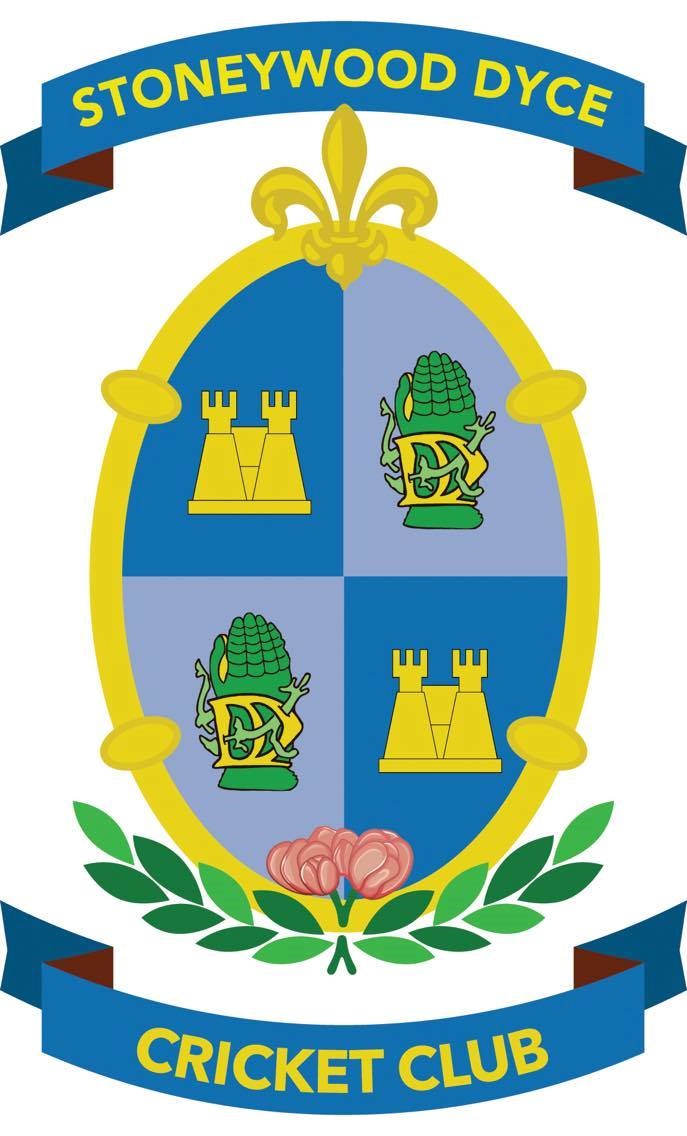 DISCLAIMER ALTHOUGH EVERY CARE HAS BEEN TAKEN BY STONEYWOOD DYCE CRICKET CLUB IN THE PREPARATION OF THIS DOCUMENT, NO WARRANTY IS GIVEN BY STONEYWOOD DYCE CRICKET CLUB AS TO THE ACCURACY OR COMPLETENESS OF THE INFORMATION CONTAINED WITHIN IT AND STONEYWOOD DYCE CRICKET CLUB SHALL NOT BE RESPONSIBLE OR LIABLE FOR ANY DAMAGE WHATSOEVER ARISING BY VIRTUE OF SUCH INFORMATION OR ANY INSTRUCTIONS OR ADVICE CONTAINED WITHIN THIS PUBLICATION.STONEYWOOD DYCE CRICKET CLUBCHILD AND VULNERABLE ADULT PROTECTIONPOLICY AND PROCEDURESRESPONSIBILITIESStoneywood Dyce Cricket Club will:Promote the health and welfare of children and vulnerable adults by providing opportunities for them to take part in cricket safely.Respect and promote the rights, wishes and feelings of children and vulnerable adults.Promote and implement appropriate procedures to safeguard the well-being of children and vulnerable adults and protect them from abuse.Recruit, train, support and supervise its members to adopt best practice to safeguard and protect children and vulnerable adults from abuse and to minimise risk to themselves.Require members to adopt and abide by this Child and Vulnerable Adult Protection Policy and these Procedures.Respond to any allegations of misconduct or abuse of children or vulnerable adults in line with this Policy and these Procedures as well as implementing, where appropriate, the relevant disciplinary and appeals procedures.Review and evaluate this Policy and these Procedures on a regular basis.PRINCIPLESThe welfare of children and vulnerable adults is everyone’s responsibility, particularly when it comes to protecting them from abuse.  Children and vulnerable adults have a lot to gain from sport.  Their natural sense of fun and spontaneity can blossom in a positive environment created by sports organisations.  It provides an excellent opportunity for them to learn new skills, become more confident and maximise their own unique potential.  This Policy and these Procedures are based on the following principles:The welfare of children and vulnerable adults is the primary concern.All children and vulnerable adults, whatever their age, culture, disability, gender, language, racial origin, socio-economic status, religious belief and/or sexual identity have the right to protection from abuse.It is everyone’s responsibility to report any concerns about abuse and the responsibility of the Social Work Department and the Police to conduct, where appropriate, a joint investigation.All incidents of alleged poor practice, misconduct and abuse will be taken seriously and responded to swiftly and appropriately.All personal data will be processed in accordance with the requirements of the Data Protection Act 1998.REVIEWThis Policy and these Procedures will be regularly monitored and reviewed:in accordance with changes in legislation and guidance on the protection of children and vulnerable adults or any changes within the club;following any issues or concerns raised about the protection of children or vulnerable adults within Stoneywood Dyce Cricket Club; orin all other circumstances, at least annually*.*Last Reviewed by Stoneywood Dyce Cricket Club in March 2016.TABLE OF CONTENTS1.	RECRUITMENT AND EMPLOYMENT	12.	MEMBERS WITH SPECIFIC RESPONSIBILITY FOR THE PROTECTION OF CHILDREN AND VULNERABLE ADULTS	53.	CODE OF CONDUCT FOR THE PROTECTION OF CHILDREN AND VULNERABLE ADULTS	64.	IDENTIFYING AND MANAGING BULLYING	125.	PHOTOGRAPHING, VIDEOING AND FILMING OF CHILDREN AND VULNERABLE ADULTS	126.	CHILDREN OR VULNERABLE ADULTS IN PUBLICATIONS AND ON THE INTERNET	147.	RESPONDING TO DISCLOSURES	158.	SHARING CONCERNS WITH PARENTS, GUARDIANS OR CARERS	269.	LEGAL FRAMEWORK	27	SCHEDULE 1 FLOWCHART PROCEDURE FOR RESPONDING TO SUSPICIONS AND/OR ALLEGATIONS OF ABUSE OF A CHILD OR VULNERABLE ADULT AGAINST A MEMBER	26	SCHEDULE 2 CHILD &VULNERABLE ADULT PROTECTION GOOD PRACTICE	29	SCHEDULE 3 LEGAL FRAMEWORK	32STONEYWOOD DYCE CRICKET CLUB CHILD AND 
VULNERABLE ADULT PROTECTION PROCEDURESRecruitment and EmploymentAll reasonable steps must be taken to ensure unsuitable people are prevented from working with children and vulnerable adults.  For all positions that require regular contact with children or vulnerable adults the following recruitment procedures must be completed.AdvertisingAll forms of advertising used to recruit members for positions involving regular contact with children or vulnerable adults will include the following:the aims of Stoneywood Dyce Cricket Club and, where appropriate, details of the particular programme involved;the responsibilities of the role;the level of experience or qualifications required (e.g. experience of working with children is an advantage); anddetails of Stoneywood Dyce Cricket Club’s open and positive stance on child and vulnerable adult protection.Pre-application InformationPre-application information for positions involving regular contact with children or vulnerable adults will be sent to applicants and will include:a job description including roles and responsibilities;a candidate specification (e.g. stating qualifications or experience of working with children or vulnerable adults required);an application form and self-declaration form; andinformation on Stoneywood Dyce Cricket Club and related topics.Application and Self-Declaration FormAll applicants will be requested to complete an application and self-declaration form.  The purpose of the application form is to obtain relevant details from the applicant for the position.  The purpose of the self-declaration form is to collect information on criminal behaviour that is relevant to the position e.g. criminal records or investigations.  The self-declaration form is requested in a separate sealed envelope and is not opened until the applicant is selected for an interview.  If the applicant is not selected the form is returned unopened to the applicant.ReferencesReferences will be sought as required.  Where possible at least one of these references will be from an employer or a voluntary organisation where the position required working with children or vulnerable adults in any of the following capacities: employee; volunteer; or work experience.  If the person has no experience of working with children or vulnerable adults, specific training requirements will be agreed before appointment.ChecksCricket Scotland has applied for registration with Central Registered Body for Scotland.  Stoneywood Dyce Cricket Club has submitted its policy to Cricket Scotland for approval.  Once approved, Cricket Scotland will carry out Disclosure Scotland checks on their behalf.  All prospective position holders that require contact with children will be required to submit to a Disclosure Scotland check with the results returning to the Cricket Scotland who will then advise the club’s Child Protection Officer of the result.As recommended by Disclosure Scotland (Protecting the Vulnerable by Safer Recruitment, 2002) the following types of checks are to be requested for positions requiring contact with children and vulnerable adults:Standard DisclosureStandard disclosures will be requested from those applying for positions listed in the Rehabilitation of Offenders Act 1974 (ROA) (Exceptions) Order 1975.  These categories include occupations with duties that involve regular contact with children and young people under the age of 18; and the elderly, sick and handicapped people.Enhanced DisclosureEnhanced Disclosures will be requested for positions that involve a greater degree of contact with children or vulnerable adults.  For example positions that require regular contact with, training, supervising or being insole charge of children and young people.InterviewFor positions that require regular contact with children or vulnerable adults, interviews will be carried out.  An interview will include requests for additional information to support the application.Offer of PositionOnce a decision has been made to appoint an individual, an offer letter will be presented to the applicant including the details of the position, any special requirements and the obligations e.g. agreement to the policies and procedures of the organisation, the probation period and responsibilities of the role.  Confirmation of the position being accepted will require the offer letter to be formally accepted and agreed to in writing e.g. by the individual signing and dating their agreement on the offer letter and returning it to the organisation.InductionThe induction process for the newly appointed member will include the following:an assessment of training, individual aids and any other needs and aspirations;clarification, agreement and signing up to the Child and Vulnerable Adult Protection Policy and Procedures; andclarification of the expectations, roles and responsibilities of the position.TrainingNewly appointed members will complete the following training over an agreed period:protecting children and vulnerable adults;working effectively with children and vulnerable adults (including presentation skills, developing child and vulnerable adult friendly resources and activities); andany other identified training needs.ProbationNewly appointed members will complete an agreed period of probation on commencement of their role.Monitoring and Performance AppraisalAll members who have contact with children or vulnerable adults will be monitored and their performance appraised.  This will provide an opportunity to evaluate progress, set new goals, identify training needs and address any concerns of poor practice.Members with Specific Responsibility for the Protection of Children and Vulnerable AdultsChild and Vulnerable Adult OfficerThe Child and Vulnerable Adult Officer has the main responsibility for managing child and vulnerable adult protection issues within Stoneywood Dyce Cricket Club.  The role and responsibilities of the Child and Vulnerable Adult Officer are detailed below.  Specific responsibilities in relation to allegations against members are detailed in the Procedure for Managing Suspicions and Allegations of Abuse of a Child or Vulnerable Adult against Members (Section 7.5).Role and Responsibilities of the Child and Vulnerable Adult OfficerWithin Stoneywood Dyce Cricket Club the Child and Vulnerable Adult Officer will:implement and promote Stoneywood Dyce Cricket Club’s Child and Vulnerable Adult Protection Policy and Procedures;regularly report to the Management Committee;act as the main contact within Stoneywood Dyce Cricket Club for the protection of children and vulnerable adults;provide information and advice on the protection of children and vulnerable adults;support and raise awareness of the protection of children and vulnerable adults;communicate with members on issues of child and vulnerable adult protection;keep abreast of developments and understand the latest information on data protection;confidentiality and other legal issues that impact on the protection of children and vulnerable adults;encourage good practice and support of procedures to protect children and vulnerable adults;establish and maintain contact with local statutory agencies including the Police and Social Work Department;maintain confidential records of reported cases and action taken and liaise with the statutory agencies and ensure they have access to all necessary information;organise training for members; andregularly monitor and review Stoneywood Dyce Cricket Club’s Child and Vulnerable Adult Protection Policy and Procedures.Code of Conduct for the Protection of Children and Vulnerable AdultsIntroductionThis code of conduct details the types of practice required by all members of Stoneywood Dyce Cricket Club when in contact with children or vulnerable adults.  The types of practice are categorised into good practice, practice to be avoided and practice never to be sanctioned.  Suspicions or allegations of non-compliance of the Code by a member will be dealt with through the Stoneywood Dyce Cricket Club’s Disciplinary Procedure for misconduct or through Responding to a Suspicion or Allegation of Abuse against a Member of the Club (Section 7.10).Good PracticeStoneywood Dyce Cricket Club supports and requires the following good practice by members when in contact with children and vulnerable adults.  When working with children or vulnerable adults:make sport fun, enjoyable and promote fair play;always work in an open environment e.g. avoid private or unobserved situations and encourage an open environment for activities;treat all children and vulnerable adults equally, with respect and dignity;put the welfare of each child or vulnerable adult first before winning or achieving performance goals;be an excellent role model including not smoking or drinking alcohol in the company of children or vulnerable adults;give enthusiastic and constructive feedback rather than negative criticism;ensure that if any form of manual or physical support is required for a child or vulnerable adult, it is provided openly, the child or vulnerable adult is informed of what is being done and their consent is obtained;deliver educational instruction first verbally; secondly role-modelled; and thirdly, and only if necessary, with hands on - which must be accompanied by telling the child or vulnerable adult where you are putting your hands and why it is necessary and obtaining their consent;involve parents, guardians and carers wherever possible;build balanced relationships based on mutual trust that empower children and vulnerable adults to share in the decision-making process; andrecognise the developmental needs and capacity of children and vulnerable adults and avoid excessive training or competition and either pushing them against their will or putting undue pressure on them.First Aid and Treatment of Injuries:If, in your capacity as a member of Stoneywood Dyce Cricket Club, a child or vulnerable adult requires first aid or any form of medical attention whilst in your care, then the following good practice must be followed:where practicable all parents/guardians of children under 16 must complete a Stoneywood Dyce Cricket Club Medical Consent Form before participating in cricket;be aware of any pre-existing medical conditions, medicines being taken by participants or existing injuries and treatment required;keep a written record of any injury that occurs, along with the details of any treatment given;where possible, ensure access to medical advice and/or assistance is available;only those with a current, recognised First Aid qualification should respond to any injuries;where possible any course of action should be discussed with the child/vulnerable adult, in language that they understand and their permission sought before any action is taken;in more serious cases, assistance must be obtained from a medically qualified professional as soon as possible;the child’s or vulnerable adult’s parents/guardians or carers must be informed of any injury and any action taken as soon as possible, unless it is in the child’s or vulnerable adult’s interests and on professional advice not to do so; anda Notification of Accident Form must be completed and signed and passed to the organisation as soon as possible.For taking and transporting children or vulnerable adults away from homeIf it is necessary to provide transport or take children or vulnerable adults away from home the following good practice must be followed:where practicable request written parental/guardian consent if members are required to transport children or vulnerable adults;always tell another member that you are transporting a child, give details of the route and the anticipated length of the journey;ensure all vehicles are correctly insured;all reasonable safety measures are taken, e.g. children in the back seat, seatbelts are worn;ensure, where possible, a male and female accompany mixed groups of children or vulnerable adults - these adults should be familiar with and agree to abide by Stoneywood Dyce Cricket Club’s Child and Vulnerable Adult Protection Policy and Procedures; andalways plan and prepare a detailed programme of activities and ensure copies are available for other members and parents/guardians.Practice To Be AvoidedIn the context of your role within Stoneywood Dyce Cricket Club, the following practice should be avoided:avoid having ‘favourites’ - this could lead to resentment and jealousy by other children or vulnerable adults and could lead to false allegations;avoid spending excessive amounts of time alone with children or vulnerable adults away from others;ensure that when children or vulnerable adults are taken away from home adults avoid entering their rooms unless in an emergency situation or in the interest of health and safety.  If it is necessary to enter rooms, the door should remain open, if appropriate;avoid taking children or vulnerable adults to your home; andavoid, where possible, doing things of a personal nature for children and vulnerable adults that they can do for themselves.Important Note:It may sometimes be necessary for members to do things of a personal nature for children or vulnerable adults, particularly if they are very young or vulnerable.  These tasks should only be carried out with the full understanding and consent of the child or vulnerable adult and where possible their parents/guardians.  It is important to respect their views.  If a person is fully dependent on you, talk with him/her about what you are doing and give choices where possible, particularly so if you are involved in any dressing or undressing of outer clothing, or where there is physical contact, lifting or assisting a child or vulnerable adult to carry out particular activities.  Do not take on the responsibility for tasks for which you are not appropriately trained.Practice never to be sanctionedIn the context of your role within Stoneywood Dyce Cricket Club, the following practices should never be sanctioned:never engage in sexually provocative games, including horseplay;never engage in rough or physical contact except as permitted within the rules of the game or competition;never form intimate emotional or physical relationships with children or vulnerable adults;never allow or engage in touching a child or vulnerable adult in a sexually suggestive manner;never allow children or vulnerable adults to swear or use sexualised language unchallenged;never make sexually suggestive comments to a child or vulnerable adult, even in fun;never reduce a child or vulnerable adult to tears as a form of control;never allow allegations made by a child or vulnerable adult to go unchallenged, unrecorded or not acted upon;never share a room with a child or vulnerable adult for sleeping accommodation; ornever invite or allow children or vulnerable adults to stay with you at your home.Important Note:In special cases sharing may be required for health and safety reasons or if the child is very young or particularly vulnerable.  If so, explain why this is necessary to the child/vulnerable adult and their parent or guardian and seek their consent.  Where possible ensure that at least two adults, preferably male and female are in the room.ReportingIf members have concerns about an incident involving a child or vulnerable adult that seems untoward or unusual they must report their concerns as soon as possible to the Child and Vulnerable Adult Officer.  Parents should also be informed of the incident as soon as possible unless it is not in the child’s or vulnerable adult’s interests to tell them (refer to Section 8, Sharing Concerns with Parents, Guardians or Carers).Report, record and inform if the following occur:if you accidentally hurt a child or vulnerable adult.if a child or vulnerable adult seems distressed in any manner.if a child or vulnerable adult misunderstands or misinterprets something you have said or done.if a child or vulnerable adult appears to be sexually aroused by your actions.if a child or vulnerable adult needs to be restrained.Identifying and Managing BullyingThe lives of many people are made miserable by bullying.  Victims of bullying can feel lonely, isolated and deeply unhappy.  It can have a devastating effect on a child or vulnerable adult’s self-esteem and destroy their self-confidence and concentration.  They may become withdrawn and insecure, more cautious and less willing to take any sort of risk.  They may feel it is somehow their fault or that there is something wrong with them and at worst cause depression and/or feelings of worthlessness that lead to suicide.To ensure Stoneywood Dyce Cricket Club creates an atmosphere where bullying of children and vulnerable adults is unacceptable and to help members manage bullying issues, guidelines for identifying and managing bullying have been developed.Any suspicions or allegations of bullying of a child or vulnerable adult against a member will be dealt with through the Stoneywood Dyce Cricket Club Disciplinary Procedures and/or Responding to a Suspicion or Allegation of Abuse against a Member of the Club (Section 7.10).Photographing, Videoing and Filming of Children and Vulnerable AdultsThere is evidence that some people have used sporting venues and activities as an opportunity to take inappropriate photographs or film footage of children and vulnerable adults.  The following procedures have been developed to protect children and vulnerable adults.The following is required for Stoneywood Dyce Cricket Club activities or events where children or vulnerable adults are participating:where appropriate all materials promoting Stoneywood Dyce Cricket Club events or activities shall state that accredited photographers will be present;where possible consent from the parent/guardian for photographing, videoing and/or filming of a child or vulnerable adult must be obtained prior to the event or activity;where possible anyone wishing to use photographic/film/video equipment at a venue must obtain the approval of Stoneywood Dyce Cricket Club;an activity or event specific identification badge/sticker must be provided to and clearly displayed at all times by accredited photographers, film and video operators on the day of the activity or event;no unsupervised access or one-to-one sessions are to be permitted unless this has been approved in advance by the child or vulnerable adult, parent/guardian and the organisation, and appropriate vetting has occurred e.g. Disclosure Scotland check of individual wanting to photograph, film or video;Stoneywood Dyce Cricket Club reserves the right at all times to prohibit the use of photography, film and video at any event or activity with which it is associated; andthe requirements above are publicly promoted to ensure all people present at the event or activity understand the procedure and are aware of whom to contact if concerned.Concerns about Photographers, Video or Film OperatorsAny concerns with photographers or video or film operators are to be reported to Stoneywood Dyce Cricket Club Child and Vulnerable Adult Officer and where relevant, the Police.Children or Vulnerable Adults in Publications and on the InternetSport websites and publications provide excellent opportunities to broadcast achievements of individuals to the world and to provide a showcase for the activities of young people or vulnerable adults.  In some cases, however, displaying certain information about children and vulnerable adults could place them at risk.  The following procedure must be followed to ensure Stoneywood Dyce Cricket Club publications and information on the Internet do not place children and vulnerable adults at risk.Stoneywood Dyce Cricket Club publications and information on the Internet must adhere to the following:publications or information on an Internet site must never include personal information that could identify a child or vulnerable adult e.g. home address, e-mail address, telephone number of a child or vulnerable adult;any contact information must be directed to either Stoneywood Dyce Cricket Club or another relevant organisation’s address, for example another governing body or club;before publishing any information about a child or vulnerable adult, written consent must be obtained from the child or vulnerable adult’s parent/guardian;if the material is changed from the time of consent, the parents/guardians must be informed and consent provided for the changes;the content of photographs or videos must not depict a child or vulnerable adult in a provocative pose or in a state of partial undress other than when depicting a sporting activity;where relevant, a tracksuit may be more appropriate attire;children and vulnerable adults must never be portrayed in a demeaning or tasteless manner;for photographs or videos of groups or teams of children or vulnerable adults ensure that only the group or team is referred to, not individual members;credit for achievements by a child or vulnerable adult are to be restricted to first names e.g. Tracey was Player of the Year 2002;all published events involving children or vulnerable adults must be reviewed to ensure the information will not put children or vulnerable adults at risk;any publications of specific meetings or child/vulnerable adult events e.g. team coaching sessions, must not be distributed to any individuals other than to those directly concerned;particular care must be taken in publishing photographs, film or videos of children or vulnerable adults who are considered particularly vulnerable e.g. the subject of a child or vulnerable adult protection issue or a custody dispute; andparticular care is to be taken in publishing photographs, films or videos of children or vulnerable adults with physical, learning and/or communication or language disabilities, as they could be particularly vulnerable to abuse. Important Note: Any concerns or enquiries about publications or Internet information should be reported to Stoneywood Dyce Cricket Club’s Child and Vulnerable Adult Officer.Responding to DisclosuresInformation you receive about or from a child or vulnerable adult may fall into one of the following categories:Suspicion or allegation of misconduct against a member of Stoneywood Dyce Cricket Club;Suspicion or allegation of abuse against a member of Stoneywood Dyce Cricket Club;Suspicion or allegation of inappropriate behaviour against someone who is not a member; orSuspicion or allegation of abuse against someone who is not a member.If unclear about the nature of the information (and therefore which category the disclosure falls into) advice must be sought from the Child and Vulnerable Adult Officer or the Police or Social Work Department.It is not the responsibility of anyone from Stoneywood Dyce Cricket Club to decide whether or not a child or vulnerable adult has been abused.  It is however everyone’s responsibility to report concerns.It is very important that Stoneywood Dyce Cricket Club members understand what is meant by the term ‘abuse’.  The different types of abuse are:Emotional Abuse;Neglect;Physical Abuse;Sexual Abuse;Negative Discrimination (including racism); andBullying (includes bullying by gangs; bullying by family members; physical bullying; verbal bullying; teasing; and harassment).The definitions for the types of abuse and signs that may suggest abuse are detailed in Appendix A.  It is very important that this appendix is read and understood.How to Listen to a DisclosureIt is important to listen carefully to the information a child or vulnerable adult discloses.  When listening to a disclosure the following good practice is required:react calmly so as not to frighten the child/vulnerable adult;listen to the child/vulnerable adult;do not show disbelief;tell the child/vulnerable adult that he/she is not to blame and that he/she was right to tell;take what the child/vulnerable adult says seriously, recognising the difficulties inherent in interpreting what a child/vulnerable adult says, especially if they have a speech disability and/or differences in language;do not pre-suppose that the experience was bad or painful - it may have been neutral or even pleasurable;always avoid projecting your own reactions onto the child or vulnerable adult;if you need to clarify, keep questions to the absolute minimum to ensure a clear and accurate understanding of what has been said;if you need to clarify or the statement is ambiguous, use open-ended, non-leading questions;do not introduce personal information from either your own experiences or those of other children or vulnerable adults; andreassure the child or vulnerable adult.Actions to AvoidWhen receiving a disclosure avoid:Panic;showing shock or distaste;probing for more information than is offered;speculating or making assumptions;making negative comments about the person against whom the allegation has been made;approaching the individual against whom the allegation has been made;making promises or agreeing to keep secrets; andgiving a guarantee of confidentiality.Responding to a Suspicion or Allegation of Inappropriate Behaviour or Misconduct against Someone who is Not a Member of Stoneywood Dyce Cricket ClubIn the course of your role within Stoneywood Dyce Cricket Club a child or vulnerable adult may disclose information to you about a person who is not a member that leads to a suspicion or allegation of inappropriate behaviour or misconduct.If the disclosure is about an incident that occurred during a Stoneywood Dyce Cricket Club event or activity:listen to the child as detailed above;acknowledge the information received;pass the information to both the manager of the event or activity and the Child and Vulnerable Adult Officer and if appropriate the parents/guardians/carers of the child or vulnerable adult (refer to Section 8 Sharing Concerns with Parents, Guardians or Carers);make a full written record of the disclosure on the day you receive the disclosure; andsign and date the record then pass it to the Child and Vulnerable Adult Officer.Responding to a Suspicion or Allegation of Inappropriate Behaviour or Misconduct against a Member of Stoneywood Dyce Cricket ClubIf you receive a disclosure that leads to a suspicion or allegation of inappropriate behaviour or misconduct against a member:listen to the child as detailed above;acknowledge the information received;pass to the Child and Vulnerable Adult Officer;make a full written record of the disclosure on the day you receive the disclosure; andsign and date the record then pass to the Child and Vulnerable Adult Officer.Establishing the Basic FactsThe Child and Vulnerable Adult Officer must clarify the basic facts to establish whether there is reasonable cause to suspect or believe that misconduct has occurred.  If the basic facts support a suspicion or allegation of misconduct by a member, the matter will be dealt with in accordance with the Club’s Disciplinary Procedure.Responding to a Suspicion or Allegation of Abuse against Someone who is Not a Member of Stoneywood Dyce Cricket ClubAll allegations of abuse must be taken seriously.  Although false allegations of abuse do occur, they are less than usual.  If a child or vulnerable adult says or indicates that he/she is being abused or information is obtained which gives concern that a child or vulnerable adult is being abused, you must react as soon as possible that day in line with the following procedures.Where there is uncertainty about whether the concern relates to abuse or misconduct, the Child and Vulnerable Adult Officer must firstly be consulted for advice on the appropriate course of action.  If the Child and Vulnerable Adult Officer is unavailable, external agencies such as the Police and Social Work Department must be consulted for advice.  This is important because they have an overview of child protection issues and they may well have other information that together causes concern.On receiving information about a non-member that leads to a suspicion or allegation of abuse:listen to the child or vulnerable adult as detailed in section 7.1 How to Listen to Disclosures;pass your concerns to the Social Work Department or the Police in the area where the abuse is alleged to have occurred immediately (these are available 24 hours a day);act on any advice given;at the earliest opportunity tell the Child and Vulnerable Adult Officer about the action taken; andmake a full written record of what has been seen, heard and/or told as soon as possible in the child/vulnerable adult’s own words.The information must, where known, include the following:name of child/vulnerable adult;age, date of birth of child/vulnerable adult;home address and telephone number of the child/vulnerable adult;the nature of the allegation in the child/vulnerable adult’s own words;any times, dates or other relevant information;whether the person making the report is expressing their own concern or the concerns of another person;the child/vulnerable adult’s account, if it can be given, of what has happened and how any injuries occurred;the nature of the allegation (include all of the information obtained during the initial account e.g. time, date, location of alleged incident);a description of any visible (when normally dressed) injuries or bruising, behavioural signs, indirect signs (do not examine the child/vulnerable adult);details of any witnesses to the incident;whether the child/vulnerable adult’s parents/guardians/carers have been contacted;details of anyone else who has been consulted and the information obtained from them;if it is not the child/vulnerable adult making the report, whether the child/vulnerable adult has been spoken to, if so what was said;record, sign and date on the day what you have seen, heard or been told;if making an electronic copy do not save to the hard drive or floppy disk.  Print off the record, sign and date, then delete the electronic copy, that day; andpass the record to the Social Work Department or the Police.REMEMBER: LISTEN; RESPOND; REPORT AND RECORD (SEE ALSO FLOWCHART IN SCHEDULE 1)Responding to a Suspicion or Allegation of Abuse against a Member of Stoneywood Dyce Cricket ClubThe feelings caused by the discovery of potential abuse by a member will raise different issues, e.g. disbelief that a member would act in this way.  It is not the responsibility of a member to take responsibility or to decide whether or not a child or vulnerable adult has been abused.  However, as with allegations against non-members, it is the responsibility of the individual to act on any concerns.Any information that raises concern about the behaviour of a member towards a child or vulnerable adult must be passed on as soon as possible that day, in accordance with these procedures.  No member in receipt of such information shall keep that information to himself/ herself or attempt to deal with the matter on their own.These Procedures aim to ensure that all suspicions and/or allegations of abuse against a member are taken seriously and are dealt with in a timely and appropriate manner.  They must be read in conjunction with the Club’s Disciplinary Procedures.On receiving information about a member that leads to a suspicion or allegation of abuse:listen to the child or vulnerable adult as detailed in Section 7.6 (How to Listen to Disclosures);pass your concerns to the Child and Vulnerable Adult Officer on the day or if not available, the Social Work Department or the Police in the area where the abuse is alleged to have occurred (these are available 24 hours a day);act on any advice given;make a full written record of what has been seen, heard and/or told as soon as possible in the child/vulnerable adult’s own words;sign and date the record including what you have seen, heard or been told, that day;if making an electronic copy do not save to the hard drive or floppy disk.  Print the record, sign and date, then delete the electronic copy, that day; andpass the record to the Child and Vulnerable Adult Officer or the Social Work Department or Police.Important Note: Where the concern is about the Child and Vulnerable Adult Officer it must be reported to the Club President.Actions for the Child and Vulnerable Adult Officer when Concerns are ReportedBefore taking any action the Child and Vulnerable Adult Officer must always seek advice from the Police or Social Work Department.  Thereafter:Establish Basic Facts - the Child and Vulnerable Adult Officer must initially clarify the basic facts to establish whether there is reasonable cause to suspect or believe that a member may have abused a child and/or vulnerable adult.Important Note:This may necessitate the child(ren) or vulnerable adult(s) involved being asked some basic, open-ended, non-leading questions solely with a view to clarifying the basic facts.  It may also be necessary to ask similar basic questions of other children, or other appropriate individuals e.g. coaches.  After seeking advice from the Police and/or Social Work Department, the parents/guardians may be approached to provide consent to speak to a child/vulnerable adult.Advice must be sought from the Police and/or Social Work Department as to whether the member about whom the allegation has been made may be approached as part of the initial enquiry.This process will not form part of the disciplinary investigation.Making a Referral in Cases of Suspected and/or Alleged Abuse If the basic facts support a suspicion or allegation of abuse:the Child and Vulnerable Adult Officer will refer the suspicion and/or allegation to the Social Work Department and the Police, as soon as possible that day;appropriate steps may be required to ensure the safety of the child(ren) or vulnerable adult(s) who may be at risk;a record should be made of the name and designation of the Social Work Department member of staff or the Police Officer to whom the concerns were passed, together with the time and date of the call, in case any follow up is required; andfollowing advice from the Social Work Department and/or Police, the parent/guardian of the child or vulnerable adult should be contacted as soon as possible.Important Note:Reporting of the matter to the Police or Social Work Department must not be delayed by attempts to obtain more information.  A Referral for Reporting Suspicions and/or Allegations of Abuse Against a Member of Stoneywood Dyce Cricket Club Form must be completed as soon as possible that day.  Where possible, a copy of this form must be sent to the Police and Social Work Department within 24 hours.Possible Outcomes following advice from PoliceWhere the initial enquiry reveals that there is reasonable cause to suspect or believe that a member has abused a child and/or vulnerable adult there will be an investigation.  There are three types of investigation that can result:a disciplinary investigationa child protection investigationa criminal investigationFollowing advice from the Police, disciplinary action may be taken in cases where a criminal investigation is ongoing provided sufficient information is available to enable a decision to be made and doing so does not jeopardise the criminal investigation.Procedures set out in Sections 7.12 and 7.13 are summarised in Schedule 1.Managing the Member Against Whom the Allegation has Been MadeFollowing advice from the Police, if the decision is made that the member against whom the allegation has been made is to be informed, the member should be told an allegation has been made which suggests abuse.  It is essential to preserve evidence for any criminal proceedings while at the same time safeguarding the rights of the member.SuspensionSuspension is not a form of disciplinary action.  The member may be suspended whilst an investigation is carried out.Suspension will be carried out in accordance with Stoneywood Dyce Cricket Club’s Disciplinary Procedures.At the suspension interview the member will be informed of the reason suspension is taking place and given the opportunity to give a statement should he/she wish.  Notification of the suspension and the reasons will be conveyed in writing to the member in accordance with Stoneywood Dyce Cricket Club’s Disciplinary Procedures.Managing False or Malicious AllegationsWhere after investigation, the allegation is found to be false or malicious the member will receive an account of the circumstances and/or investigation and a letter confirming the conclusion of the matter.  The member involved may wish to seek legal advice.All records pertaining to the circumstances and investigation will be destroyed.Where this involves a member of Stoneywood Dyce Cricket Club, they will be advised of the appropriate counselling services available.Managing Allegations of Historical AbuseAllegations of abuse may be made some time after the event e.g. an adult who was abused as a child by a member who is still currently working with children.  Where such an allegation is made the procedures for managing allegations of abuse, detailed in Sections 7.7, 7.8, 7.9 and 7.10 must be followed.Sharing concerns with Parents, Guardians or CarersWhere it is Not AbuseThere is always a commitment to work in partnership with parents/guardians/carers where there are concerns about a child/vulnerable adult.  Therefore, in most situations, not involving the possibility of the abuse of a child or vulnerable adult, it would be important to talk to parents/guardians/carers to help clarify any initial concerns.  For example, if a child or vulnerable adult seems withdrawn, he/she may have experienced an upset in the family, such as a parental separation, divorce or bereavement.  Common sense is advised is these situations however advice should be sought from the Child and Vulnerable Adult Officer if there is any uncertainty about the appropriate course of action.Allegations of AbuseThere are circumstances in which a child or vulnerable adult might be placed at even greater risk if concerns are shared e.g. where a parent/guardian/carer may be responsible for the abuse or not able to respond to the situation appropriately.  In all cases of suspected or alleged abuse, advice and guidance must first be sought from the local Social Work Department or the Police as to who contacts the parents.Legal FrameworkThe legislation and guidance on which this policy and supporting procedures is based is located in the Schedule 3.SCHEDULE 1: FLOWCHART PROCEDURE FOR RESPONDING TO SUSPICIONS AND/OR ALLEGATIONS OF ABUSE OF A CHILD OR VULNERABLE ADULT AGAINST A MEMBERSCHEDULE 2 
Child &Vulnerable Adult Protection Good PracticeGuidelines for Identifying and Managing Bullying of Children and Vulnerable AdultsIn some cases of abuse it may not be an adult abusing a young person.  Children and young people may also be responsible for abuse, for example, in the case of bullying.  Bullying may be seen as particularly hurtful behaviour usually repeated over a period of time, where it is difficult for those bullied to defend themselves.Bullying can take many forms including:Physical e.g. hitting, kicking, theft;Verbal (including teasing) e.g. racist remarks, spreading rumours, threats or name-calling;Emotional e.g. isolating a child or vulnerable adult from the activities or social acceptance of the peer group;Harassment e.g. using abusive or insulting behaviour in a manner intended to cause alarm or distress; orChildren and vulnerable adults may be bullied by adults, their peers and in some cases by their families.Identifying BullyingBullying can be difficult to pick up because it often happens away from others and victims do not tend to tell.  However you can watch for signs that may indicate the presence of bullying.  The following lists common bully victim behaviour.If a child or vulnerable adult:hesitates to come to training/programme/session;is often the last one picked for a team or group activity for no apparent reason, or gets picked on when they think your back is turned;is reluctant to go to certain places or work with a certain individual;has clothing or personal possessions go missing or are damaged;has bruising or some other injury;keeps ‘losing ’ their pocket money;is quite nervous, withdraws from everybody else and becomes quiet and shy, especially in the case of those who are normally noisy and loud; ora usually quiet person becomes suddenly prone to lashing out at people, either physically or verbally.Action to Help the Victim(s)and Prevent Bullying:take all signs of bullying very seriously;encourage all children to speak and share their concerns;help the victim(s)to speak out and tell the person in charge or someone in authority;create an open environment;take all allegations seriously and take action to ensure the victim(s)is safe.  Speak with the victim and the bully(ies) separately;reassure the victim(s)that you can be trusted and will help them, although you cannot promise to tell no-one else;keep records of what is said i.e. what happened, by whom and when; andreport any concerns to the person in charge at the organisation where the bullying is occurring.Action towards the Bully(ies):talk to the bully(ies),explain the situation and try to get the bully(ies) to understand the consequences of their behaviour;seek an apology from the bully to the victim(s);inform the bully's parents/guardians;if appropriate, insist on the return of 'borrowed' items and that the bully(ies) compensate the victim;impose sanctions as necessary;encourage and support the bully(ies) to change behaviour; keep a written record of action taken.SCHEDULE 3
Legal FrameworkThe Stoneywood Dyce Cricket Club Child and Vulnerable Adult Protection Policy and supporting Procedures are based on the following legislation and guidance:Children (Scotland) Act 1995Human Rights Act 1998Rehabilitation of Offenders Act 1974Rehabilitation of Offenders Act 1974 (Exceptions Order) 1975Criminal Procedure (Scotland) Act 1995Protecting Children 'A Code of Practice for Voluntary Organisations in Scotland Working with Children and Young People', 1995Sex Offenders Act 1997Sexual Offences (Amendments) Act 2000Data Protection Act 1998Police Act 1997Disclosure Scotland Code of Conduct ‘Making Scotland Safer’ (2002)Disclosure Scotland Code of Conduct 'Protecting the Vulnerable by Safer Recruitment' (2002)Protecting Children -A Shared Responsibility: Guidance on inter-agency co-operation, The Scottish Office 1998UN Convention of the Rights of the Child 1992